Urząd Gminy JakubówUrząd Gminy Jakubówul. Mińska 15, 05 - 306 Jakubówtel. 25-757-91-90, fax 25 759-97-19www.jakubow.plmail: sekretariat@jakubow.plKarta usługNr ORO.0143.1.2013W y d a n i e    e-d o w o d u    o s o b i s t e g oW y d a n i e    e-d o w o d u    o s o b i s t e g oW y d a n i e    e-d o w o d u    o s o b i s t e g oMiejsce załatwienia sprawy:Miejsce załatwienia sprawy:Miejsce załatwienia sprawy:Referat Organizacyjno - AdministracyjnyPokój nr 10, tel. 25 758 20 51 lub 25 757 91 90 e-mail: m.michalczyk@jakubow.plGodziny urzędowania:                                       poniedziałek            800 – 1700                                       wtorek – śąroda      800 – 1600                                       czwartek                 dzień wewnętrzny                                       piątek                        800-1500Referat Organizacyjno - AdministracyjnyPokój nr 10, tel. 25 758 20 51 lub 25 757 91 90 e-mail: m.michalczyk@jakubow.plGodziny urzędowania:                                       poniedziałek            800 – 1700                                       wtorek – śąroda      800 – 1600                                       czwartek                 dzień wewnętrzny                                       piątek                        800-1500Referat Organizacyjno - AdministracyjnyPokój nr 10, tel. 25 758 20 51 lub 25 757 91 90 e-mail: m.michalczyk@jakubow.plGodziny urzędowania:                                       poniedziałek            800 – 1700                                       wtorek – śąroda      800 – 1600                                       czwartek                 dzień wewnętrzny                                       piątek                        800-1500Osoba do kontaktu:Osoba do kontaktu:Osoba do kontaktu:Monika Michalczyk – inspektor ds. wojskowych , ewidencji ludności, dowodów osobistych, obrony cywilnej i zarządzania kryzysowego.Monika Michalczyk – inspektor ds. wojskowych , ewidencji ludności, dowodów osobistych, obrony cywilnej i zarządzania kryzysowego.Monika Michalczyk – inspektor ds. wojskowych , ewidencji ludności, dowodów osobistych, obrony cywilnej i zarządzania kryzysowego.Sposób załatwienia sprawy:Sposób załatwienia sprawy:Sposób załatwienia sprawy:Dowód osobisty zostaje  wydany na wniosek. Dowód osobisty zostaje  wydany na wniosek. Dowód osobisty zostaje  wydany na wniosek. Wymagane dokumenty:Wymagane dokumenty:Wymagane dokumenty:Wypełniony wniosek o wydanie dowodu osobistego w postaci papierowej lub 
w postaci elektronicznej opatrzony bezpiecznym podpisem elektronicznym weryfikowanym przy pomocy ważnego kwalifikowanego certyfikatu lub podpisem potwierdzonym profilem zaufanym ePUAP. Wniosek jest wnoszony do organu dowolnej gminy na terytorium Rzeczypospolitej Polskiej.Do wniosku załącza się kolorową fotografię osoby ubiegającej się o wydanie dowodu osobistego o wymiarach 35x45 mm, wykonaną na jednolitym jasnym tle, 
z równomiernym oświetleniem, mającą dobrą ostrość oraz odwzorowującą naturalny kolor skóry, obejmującą wizerunek od wierzchołka głowy do górnej części barków, tak aby twarz zajmowała 70-80% fotografii, pokazującą wyraźnie oczy, zwłaszcza źrenice, 
z widocznymi brwiami i przedstawiającą osobę w pozycji frontalnej, z zachowaniem symetrii w pionie, bez nakrycia głowy i okularów z ciemnymi szkłami, patrzącą na wprost 
z otwartymi oczami nieprzesłoniętymi włosami, z naturalnym wyrazem twarzy 
i zamkniętymi ustami. Fotografia osoby, której stan zdrowia nie pozwala na spełnienie ww. wymogów 
w zakresie wizerunku, a także fotografia dziecka do 5. roku życia, może przedstawiać osobę z zamkniętymi oczami, innym niż naturalny wyrazem twarzy lub z otwartymi ustami   Fotografia powinna być wykonana nie wcześniej niż 6 miesięcy przed dniem złożenia wniosku.Osoba z wrodzonymi lub nabytymi wadami narządu wzroku może załączyć do wniosku fotografię przedstawiającą ją w okularach z ciemnymi szkłami. W takim przypadku do wniosku załącza się również orzeczenie o niepełnosprawności osoby do 16 roku życia lub orzeczenie o stopniu niepełnosprawności osoby, która ukończyła 
16 lat, z powodu wrodzonej lub nabytej wady narządu wzroku, wydane zgodnie 
z przepisami ustawy z dnia 27 sierpnia 1997 r. o rehabilitacji zawodowej i społecznej oraz zatrudnianiu osób niepełnosprawnych .Osoba nosząca nakrycie głowy zgodnie z zasadami swojego wyznania może załączyć                        do wniosku fotografię przedstawiającą ją w nakryciu głowy, o ile wizerunek twarzy jest 
w pełni widoczny. W takim przypadku do wniosku załącza się zaświadczenie 
o przynależności do wspólnoty wyznaniowej zarejestrowanej w Rzeczypospolitej Polskiej.Dowód osobisty, a w przypadku osób, które nabyły obywatelstwo polskie – dokument podróży lub inny dokument stwierdzający tożsamość.Wzór zdjęcia do dowodu: https://obywatel.gov.pl/dokumenty-i-dane-osobowe/zdjecie-do-dowodu-lub-paszportuUwaga! Jeżeli zdjęcie nie będzie spełniać wymagań, organ wydający odmówi wydania dowodu.Wypełniony wniosek o wydanie dowodu osobistego w postaci papierowej lub 
w postaci elektronicznej opatrzony bezpiecznym podpisem elektronicznym weryfikowanym przy pomocy ważnego kwalifikowanego certyfikatu lub podpisem potwierdzonym profilem zaufanym ePUAP. Wniosek jest wnoszony do organu dowolnej gminy na terytorium Rzeczypospolitej Polskiej.Do wniosku załącza się kolorową fotografię osoby ubiegającej się o wydanie dowodu osobistego o wymiarach 35x45 mm, wykonaną na jednolitym jasnym tle, 
z równomiernym oświetleniem, mającą dobrą ostrość oraz odwzorowującą naturalny kolor skóry, obejmującą wizerunek od wierzchołka głowy do górnej części barków, tak aby twarz zajmowała 70-80% fotografii, pokazującą wyraźnie oczy, zwłaszcza źrenice, 
z widocznymi brwiami i przedstawiającą osobę w pozycji frontalnej, z zachowaniem symetrii w pionie, bez nakrycia głowy i okularów z ciemnymi szkłami, patrzącą na wprost 
z otwartymi oczami nieprzesłoniętymi włosami, z naturalnym wyrazem twarzy 
i zamkniętymi ustami. Fotografia osoby, której stan zdrowia nie pozwala na spełnienie ww. wymogów 
w zakresie wizerunku, a także fotografia dziecka do 5. roku życia, może przedstawiać osobę z zamkniętymi oczami, innym niż naturalny wyrazem twarzy lub z otwartymi ustami   Fotografia powinna być wykonana nie wcześniej niż 6 miesięcy przed dniem złożenia wniosku.Osoba z wrodzonymi lub nabytymi wadami narządu wzroku może załączyć do wniosku fotografię przedstawiającą ją w okularach z ciemnymi szkłami. W takim przypadku do wniosku załącza się również orzeczenie o niepełnosprawności osoby do 16 roku życia lub orzeczenie o stopniu niepełnosprawności osoby, która ukończyła 
16 lat, z powodu wrodzonej lub nabytej wady narządu wzroku, wydane zgodnie 
z przepisami ustawy z dnia 27 sierpnia 1997 r. o rehabilitacji zawodowej i społecznej oraz zatrudnianiu osób niepełnosprawnych .Osoba nosząca nakrycie głowy zgodnie z zasadami swojego wyznania może załączyć                        do wniosku fotografię przedstawiającą ją w nakryciu głowy, o ile wizerunek twarzy jest 
w pełni widoczny. W takim przypadku do wniosku załącza się zaświadczenie 
o przynależności do wspólnoty wyznaniowej zarejestrowanej w Rzeczypospolitej Polskiej.Dowód osobisty, a w przypadku osób, które nabyły obywatelstwo polskie – dokument podróży lub inny dokument stwierdzający tożsamość.Wzór zdjęcia do dowodu: https://obywatel.gov.pl/dokumenty-i-dane-osobowe/zdjecie-do-dowodu-lub-paszportuUwaga! Jeżeli zdjęcie nie będzie spełniać wymagań, organ wydający odmówi wydania dowodu.Wypełniony wniosek o wydanie dowodu osobistego w postaci papierowej lub 
w postaci elektronicznej opatrzony bezpiecznym podpisem elektronicznym weryfikowanym przy pomocy ważnego kwalifikowanego certyfikatu lub podpisem potwierdzonym profilem zaufanym ePUAP. Wniosek jest wnoszony do organu dowolnej gminy na terytorium Rzeczypospolitej Polskiej.Do wniosku załącza się kolorową fotografię osoby ubiegającej się o wydanie dowodu osobistego o wymiarach 35x45 mm, wykonaną na jednolitym jasnym tle, 
z równomiernym oświetleniem, mającą dobrą ostrość oraz odwzorowującą naturalny kolor skóry, obejmującą wizerunek od wierzchołka głowy do górnej części barków, tak aby twarz zajmowała 70-80% fotografii, pokazującą wyraźnie oczy, zwłaszcza źrenice, 
z widocznymi brwiami i przedstawiającą osobę w pozycji frontalnej, z zachowaniem symetrii w pionie, bez nakrycia głowy i okularów z ciemnymi szkłami, patrzącą na wprost 
z otwartymi oczami nieprzesłoniętymi włosami, z naturalnym wyrazem twarzy 
i zamkniętymi ustami. Fotografia osoby, której stan zdrowia nie pozwala na spełnienie ww. wymogów 
w zakresie wizerunku, a także fotografia dziecka do 5. roku życia, może przedstawiać osobę z zamkniętymi oczami, innym niż naturalny wyrazem twarzy lub z otwartymi ustami   Fotografia powinna być wykonana nie wcześniej niż 6 miesięcy przed dniem złożenia wniosku.Osoba z wrodzonymi lub nabytymi wadami narządu wzroku może załączyć do wniosku fotografię przedstawiającą ją w okularach z ciemnymi szkłami. W takim przypadku do wniosku załącza się również orzeczenie o niepełnosprawności osoby do 16 roku życia lub orzeczenie o stopniu niepełnosprawności osoby, która ukończyła 
16 lat, z powodu wrodzonej lub nabytej wady narządu wzroku, wydane zgodnie 
z przepisami ustawy z dnia 27 sierpnia 1997 r. o rehabilitacji zawodowej i społecznej oraz zatrudnianiu osób niepełnosprawnych .Osoba nosząca nakrycie głowy zgodnie z zasadami swojego wyznania może załączyć                        do wniosku fotografię przedstawiającą ją w nakryciu głowy, o ile wizerunek twarzy jest 
w pełni widoczny. W takim przypadku do wniosku załącza się zaświadczenie 
o przynależności do wspólnoty wyznaniowej zarejestrowanej w Rzeczypospolitej Polskiej.Dowód osobisty, a w przypadku osób, które nabyły obywatelstwo polskie – dokument podróży lub inny dokument stwierdzający tożsamość.Wzór zdjęcia do dowodu: https://obywatel.gov.pl/dokumenty-i-dane-osobowe/zdjecie-do-dowodu-lub-paszportuUwaga! Jeżeli zdjęcie nie będzie spełniać wymagań, organ wydający odmówi wydania dowodu.Formularz do pobrania:Formularz do pobrania:Formularz do pobrania:Wniosek o wydanie dowodu osobistego.Wniosek o wydanie dowodu osobistego.Wniosek o wydanie dowodu osobistego.Opłaty:Opłaty:Opłaty:Nie podlega opłacie.Nie podlega opłacie.Nie podlega opłacie.Termin załatwienia sprawy:Termin załatwienia sprawy:Termin załatwienia sprawy:Do 30 dni od dnia złożenia wniosku .W szczególnych przypadkach termin może zostać przedłużony.Do 30 dni od dnia złożenia wniosku .W szczególnych przypadkach termin może zostać przedłużony.Do 30 dni od dnia złożenia wniosku .W szczególnych przypadkach termin może zostać przedłużony.Tryb odwoławczy:Tryb odwoławczy:Tryb odwoławczy:W razie odmowy wydania dowodu osobistego  w drodze decyzji administracyjnej. Od decyzji przysługuje odwołanie do Wojewody Mazowieckiego w terminie 14 dni od daty otrzymania decyzji za pośrednictwem Wójta Gminy.W razie odmowy wydania dowodu osobistego  w drodze decyzji administracyjnej. Od decyzji przysługuje odwołanie do Wojewody Mazowieckiego w terminie 14 dni od daty otrzymania decyzji za pośrednictwem Wójta Gminy.W razie odmowy wydania dowodu osobistego  w drodze decyzji administracyjnej. Od decyzji przysługuje odwołanie do Wojewody Mazowieckiego w terminie 14 dni od daty otrzymania decyzji za pośrednictwem Wójta Gminy.Podstawa prawnaPodstawa prawnaPodstawa prawnaUstawa z dnia 6 sierpnia 2010r. o dowodach osobistych – z późniejszymi zmianami.Rozporządzenie Ministra Spraw Wewnętrznych z dnia 29 stycznia 2015r.  w sprawie wzoru dowodu osobistego oraz  sposobu i  trybu postępowania w sprawach wydawania dowodów osobistych, ich  utraty, uszkodzenia, unieważnienia i zwrotu – z późniejszymi zmianami.Rozporządzenie Ministra Spraw Wewnętrznych i Administracji z dnia 26 lutego 2019r. 
w  sprawie warstwy elektronicznej dowodu osobistego.Ustawa z dnia 17 lutego 2005r. o informatyzacji działalności podmiotów realizujących zadania publiczne.Ustawa z dnia 10 maja 2018r. o ochronie danych osobowych.Ustawa z dnia 14 czerwca 1960 r. Kodeks postępowania administracyjnego.Ustawa z dnia 6 sierpnia 2010r. o dowodach osobistych – z późniejszymi zmianami.Rozporządzenie Ministra Spraw Wewnętrznych z dnia 29 stycznia 2015r.  w sprawie wzoru dowodu osobistego oraz  sposobu i  trybu postępowania w sprawach wydawania dowodów osobistych, ich  utraty, uszkodzenia, unieważnienia i zwrotu – z późniejszymi zmianami.Rozporządzenie Ministra Spraw Wewnętrznych i Administracji z dnia 26 lutego 2019r. 
w  sprawie warstwy elektronicznej dowodu osobistego.Ustawa z dnia 17 lutego 2005r. o informatyzacji działalności podmiotów realizujących zadania publiczne.Ustawa z dnia 10 maja 2018r. o ochronie danych osobowych.Ustawa z dnia 14 czerwca 1960 r. Kodeks postępowania administracyjnego.Ustawa z dnia 6 sierpnia 2010r. o dowodach osobistych – z późniejszymi zmianami.Rozporządzenie Ministra Spraw Wewnętrznych z dnia 29 stycznia 2015r.  w sprawie wzoru dowodu osobistego oraz  sposobu i  trybu postępowania w sprawach wydawania dowodów osobistych, ich  utraty, uszkodzenia, unieważnienia i zwrotu – z późniejszymi zmianami.Rozporządzenie Ministra Spraw Wewnętrznych i Administracji z dnia 26 lutego 2019r. 
w  sprawie warstwy elektronicznej dowodu osobistego.Ustawa z dnia 17 lutego 2005r. o informatyzacji działalności podmiotów realizujących zadania publiczne.Ustawa z dnia 10 maja 2018r. o ochronie danych osobowych.Ustawa z dnia 14 czerwca 1960 r. Kodeks postępowania administracyjnego.Informacje dodatkoweInformacje dodatkoweInformacje dodatkowe I. Kto może wystąpić z wnioskiem / zainicjować sprawę:1. Wniosek składa osoba posiadająca pełną zdolność do czynności prawnych. 
W imieniu osoby nieposiadającej zdolności do czynności prawnych lub posiadającej ograniczoną zdolność do czynności prawnych ubiegającej się o wydanie dowodu osobistego wniosek składa rodzic, opiekun prawny lub kurator. Złożenie w siedzibie organu gminy wniosku o wydanie dowodu osobistego osobie nieposiadającej zdolności do czynności prawnych lub posiadającej ograniczoną zdolność do czynności prawnych wymaga jej obecności przy składaniu wniosku. Wyjątek stanowią osoby, które nie ukończyły 5 roku życia.2. W przypadku niemożności złożenia wniosku o wydanie dowodu osobistego 
z powodu choroby, niepełnosprawności lub innej niedającej się pokonać przeszkody, wnioskodawca powiadamia organ gminy, który zapewnia przyjęcie wniosku 
w miejscu pobytu tej osoby, chyba że okoliczności nie pozwalają na przyjęcie tego wniosku. Jeżeli złożenie wniosku o wydanie dowodu okaże się nieuzasadnione, organ gminy odmawia przyjęcia wniosku w miejscu wskazanym przez wnioskodawcę oraz poucza 
o konieczności złożenia wniosku na ogólnych zasadach.II. Prawo do posiadania dowodu osobistego przysługuje każdemu obywatelowi Rzeczypospolitej Polskiej.Pełnoletni obywatel RP zamieszkujący na terytorium jest obowiązany posiadać dowód osobisty.Dowód osobisty wydany osobie, która nie ukończyła 5 roku życia, jest ważny przez okres 
5 lat od daty wydania dowodu osobistego.Dowód osobisty wydany osobie, która ukończyła 5 rok życia, jest ważny przez okres 10 lat od daty wydania dowodu osobistego.III. Dowód osobisty posiada warstwę graficzną i warstwę elektroniczną.
1. Dowód osobisty umożliwia jego posiadaczowi:uwierzytelnianie w usługach on-line za pomocą profilu osobistego;składanie podpisu osobistego;potwierdzanie obecności w określonym czasie i miejscu;korzystanie z automatycznych bramek granicznych (np. na lotniskach)IV.Z wnioskiem o wydanie nowego dowodu osobistego występuje się co najmniej 30 dni przed upływem terminu ważności dowodu osobistego lub niezwłocznie  
w przypadku : zmiany danych zawartych w dowodzie osobistym, z wyjątkiem zmiany nazwy organu wydającego. zmiany wizerunku twarzy posiadacza dowodu osobistego w stosunku do wizerunku twarzy zamieszczonego w dowodzie osobistym w stopniu utrudniającym lub uniemożliwiającym identyfikację jego posiadacza.utraty lub uszkodzenia dowodu osobistego w stopniu utrudniającym lub uniemożliwiającym identyfikację jego posiadacza. unieważnienia certyfikatów.V. Certyfikaty zamieszczone w warstwie elektronicznej dowodu osobistego:Certyfikat identyfikacji i uwierzytelnienia zamieszcza się w warstwie elektronicznej dowodu osobistego osoby, która posiada pełną albo ograniczoną zdolność do czynności prawnych.Certyfikat podpisu osobistego zamieszcza się w warstwie elektronicznej dowodu osobistego osoby, która posiada pełną zdolność do czynności prawnych i przy składaniu wniosku o wydanie dowodu osobistego wyraziła zgodę na zamieszczenie tego certyfikatu, albo - w przypadku osoby małoletniej, która ukończyła 13. rok życia - zgodę tę wyraził rodzic, opiekun prawny lub kurator tej osoby.Certyfikat potwierdzenia obecności zamieszcza się w warstwie elektronicznej każdego dowodu osobistego bez względu na zdolność do czynności prawnych.Zamieszczenie w dowodzie osobistym kwalifikowanego certyfikatu podpisu elektronicznego wraz z danymi do składania tego podpisu oraz korzystanie z tego podpisu odbywa się na podstawie umowy posiadacza dowodu osobistego oraz dostawcy usługi zaufania. W przypadku unieważnienia dowodu osobistego skutkującego niemożnością korzystania z tego certyfikatu Skarb Państwa nie ponosi kosztów związanych z zakupem nowego kwalifikowanego certyfikatu podpisu elektronicznego.VI. Kurator lub opiekun prawny posiadacza dowodu osobistego powiadamia niezwłocznie organ dowolnej gminy o ubezwłasnowolnieniu całkowitym lub częściowym posiadacza dowodu osobistego, w którego dowodzie osobistym w warstwie elektronicznej został zamieszczony certyfikat podpisu osobistego, okazując prawomocne orzeczenie sądu w tej sprawie. Unieważnienie dowodu osobistego następuje z dniem uprawomocnienia się orzeczenia sądu o ubezwłasnowolnieniu całkowitym lub częściowym posiadacza dowodu osobistego.  VII. Czym się różnią PIN-y do e-dowodu osobistego?4-cyfrowy PIN1 do profilu osobistego będzie potrzebny, aby potwierdzić naszą tożsamość w systemie teleinformatycznym, czyli np. logując się do e-usług.6-cyfrowy PIN2 do podpisu osobistego – to kod do złożenia podpisu osobistego (równoznacznego z podpisem odręcznym), zostanie aktywowany w przypadku, gdy podczas składania wniosku o dowód zaznaczyłeś opcję, że chcesz posiadać certyfikat podpisu osobistego.Pierwsze ustalanie obu kodów PIN odbywa się w urzędzie podczas odbioru dowodu. Jednak nie musisz tego wtedy robić. Możesz to ustalić później – w dowolnym urzędzie gminy. Warunek – musisz to zrobić osobiście.Jeśli nie jesteś zainteresowany korzystaniem z warstwy elektronicznej, możesz zrezygnować z jej aktywacji. W tym wypadku nie ustalasz żadnych kodów.Możesz też zechcieć aktywować tylko jedną opcję (certyfikat osobisty) i tylko dla niej ustalić kod PIN. Do wyboru masz certyfikat podpisu osobistego i/lub certyfikat identyfikacji i uwierzytelnienia. Jeśli zmienisz zdanie, w dowolnym momencie możesz przyjść do urzędu i aktywować drugi, brakujący certyfikat. VIII. PIN-y odblokujesz za pomocą kodu PUK. E-dowód po trzykrotnym wpisaniu nieprawidłowego kodu PIN1 lub PIN2, funkcja odpowiednio – profilu osobistego lub podpisu osobistego zostanie zablokowana. Wtedy za pomocą kodu PUK będziesz mógł je odblokować i ustalić nowe kody PIN.Przy odbiorze nowego dowodu osobistego otrzymasz kopertę z kodem PUK. Jeśli boisz się, że ją zagubisz, możesz zostawić kopertę w urzędzie i odebrać kiedy indziej! I. Kto może wystąpić z wnioskiem / zainicjować sprawę:1. Wniosek składa osoba posiadająca pełną zdolność do czynności prawnych. 
W imieniu osoby nieposiadającej zdolności do czynności prawnych lub posiadającej ograniczoną zdolność do czynności prawnych ubiegającej się o wydanie dowodu osobistego wniosek składa rodzic, opiekun prawny lub kurator. Złożenie w siedzibie organu gminy wniosku o wydanie dowodu osobistego osobie nieposiadającej zdolności do czynności prawnych lub posiadającej ograniczoną zdolność do czynności prawnych wymaga jej obecności przy składaniu wniosku. Wyjątek stanowią osoby, które nie ukończyły 5 roku życia.2. W przypadku niemożności złożenia wniosku o wydanie dowodu osobistego 
z powodu choroby, niepełnosprawności lub innej niedającej się pokonać przeszkody, wnioskodawca powiadamia organ gminy, który zapewnia przyjęcie wniosku 
w miejscu pobytu tej osoby, chyba że okoliczności nie pozwalają na przyjęcie tego wniosku. Jeżeli złożenie wniosku o wydanie dowodu okaże się nieuzasadnione, organ gminy odmawia przyjęcia wniosku w miejscu wskazanym przez wnioskodawcę oraz poucza 
o konieczności złożenia wniosku na ogólnych zasadach.II. Prawo do posiadania dowodu osobistego przysługuje każdemu obywatelowi Rzeczypospolitej Polskiej.Pełnoletni obywatel RP zamieszkujący na terytorium jest obowiązany posiadać dowód osobisty.Dowód osobisty wydany osobie, która nie ukończyła 5 roku życia, jest ważny przez okres 
5 lat od daty wydania dowodu osobistego.Dowód osobisty wydany osobie, która ukończyła 5 rok życia, jest ważny przez okres 10 lat od daty wydania dowodu osobistego.III. Dowód osobisty posiada warstwę graficzną i warstwę elektroniczną.
1. Dowód osobisty umożliwia jego posiadaczowi:uwierzytelnianie w usługach on-line za pomocą profilu osobistego;składanie podpisu osobistego;potwierdzanie obecności w określonym czasie i miejscu;korzystanie z automatycznych bramek granicznych (np. na lotniskach)IV.Z wnioskiem o wydanie nowego dowodu osobistego występuje się co najmniej 30 dni przed upływem terminu ważności dowodu osobistego lub niezwłocznie  
w przypadku : zmiany danych zawartych w dowodzie osobistym, z wyjątkiem zmiany nazwy organu wydającego. zmiany wizerunku twarzy posiadacza dowodu osobistego w stosunku do wizerunku twarzy zamieszczonego w dowodzie osobistym w stopniu utrudniającym lub uniemożliwiającym identyfikację jego posiadacza.utraty lub uszkodzenia dowodu osobistego w stopniu utrudniającym lub uniemożliwiającym identyfikację jego posiadacza. unieważnienia certyfikatów.V. Certyfikaty zamieszczone w warstwie elektronicznej dowodu osobistego:Certyfikat identyfikacji i uwierzytelnienia zamieszcza się w warstwie elektronicznej dowodu osobistego osoby, która posiada pełną albo ograniczoną zdolność do czynności prawnych.Certyfikat podpisu osobistego zamieszcza się w warstwie elektronicznej dowodu osobistego osoby, która posiada pełną zdolność do czynności prawnych i przy składaniu wniosku o wydanie dowodu osobistego wyraziła zgodę na zamieszczenie tego certyfikatu, albo - w przypadku osoby małoletniej, która ukończyła 13. rok życia - zgodę tę wyraził rodzic, opiekun prawny lub kurator tej osoby.Certyfikat potwierdzenia obecności zamieszcza się w warstwie elektronicznej każdego dowodu osobistego bez względu na zdolność do czynności prawnych.Zamieszczenie w dowodzie osobistym kwalifikowanego certyfikatu podpisu elektronicznego wraz z danymi do składania tego podpisu oraz korzystanie z tego podpisu odbywa się na podstawie umowy posiadacza dowodu osobistego oraz dostawcy usługi zaufania. W przypadku unieważnienia dowodu osobistego skutkującego niemożnością korzystania z tego certyfikatu Skarb Państwa nie ponosi kosztów związanych z zakupem nowego kwalifikowanego certyfikatu podpisu elektronicznego.VI. Kurator lub opiekun prawny posiadacza dowodu osobistego powiadamia niezwłocznie organ dowolnej gminy o ubezwłasnowolnieniu całkowitym lub częściowym posiadacza dowodu osobistego, w którego dowodzie osobistym w warstwie elektronicznej został zamieszczony certyfikat podpisu osobistego, okazując prawomocne orzeczenie sądu w tej sprawie. Unieważnienie dowodu osobistego następuje z dniem uprawomocnienia się orzeczenia sądu o ubezwłasnowolnieniu całkowitym lub częściowym posiadacza dowodu osobistego.  VII. Czym się różnią PIN-y do e-dowodu osobistego?4-cyfrowy PIN1 do profilu osobistego będzie potrzebny, aby potwierdzić naszą tożsamość w systemie teleinformatycznym, czyli np. logując się do e-usług.6-cyfrowy PIN2 do podpisu osobistego – to kod do złożenia podpisu osobistego (równoznacznego z podpisem odręcznym), zostanie aktywowany w przypadku, gdy podczas składania wniosku o dowód zaznaczyłeś opcję, że chcesz posiadać certyfikat podpisu osobistego.Pierwsze ustalanie obu kodów PIN odbywa się w urzędzie podczas odbioru dowodu. Jednak nie musisz tego wtedy robić. Możesz to ustalić później – w dowolnym urzędzie gminy. Warunek – musisz to zrobić osobiście.Jeśli nie jesteś zainteresowany korzystaniem z warstwy elektronicznej, możesz zrezygnować z jej aktywacji. W tym wypadku nie ustalasz żadnych kodów.Możesz też zechcieć aktywować tylko jedną opcję (certyfikat osobisty) i tylko dla niej ustalić kod PIN. Do wyboru masz certyfikat podpisu osobistego i/lub certyfikat identyfikacji i uwierzytelnienia. Jeśli zmienisz zdanie, w dowolnym momencie możesz przyjść do urzędu i aktywować drugi, brakujący certyfikat. VIII. PIN-y odblokujesz za pomocą kodu PUK. E-dowód po trzykrotnym wpisaniu nieprawidłowego kodu PIN1 lub PIN2, funkcja odpowiednio – profilu osobistego lub podpisu osobistego zostanie zablokowana. Wtedy za pomocą kodu PUK będziesz mógł je odblokować i ustalić nowe kody PIN.Przy odbiorze nowego dowodu osobistego otrzymasz kopertę z kodem PUK. Jeśli boisz się, że ją zagubisz, możesz zostawić kopertę w urzędzie i odebrać kiedy indziej! I. Kto może wystąpić z wnioskiem / zainicjować sprawę:1. Wniosek składa osoba posiadająca pełną zdolność do czynności prawnych. 
W imieniu osoby nieposiadającej zdolności do czynności prawnych lub posiadającej ograniczoną zdolność do czynności prawnych ubiegającej się o wydanie dowodu osobistego wniosek składa rodzic, opiekun prawny lub kurator. Złożenie w siedzibie organu gminy wniosku o wydanie dowodu osobistego osobie nieposiadającej zdolności do czynności prawnych lub posiadającej ograniczoną zdolność do czynności prawnych wymaga jej obecności przy składaniu wniosku. Wyjątek stanowią osoby, które nie ukończyły 5 roku życia.2. W przypadku niemożności złożenia wniosku o wydanie dowodu osobistego 
z powodu choroby, niepełnosprawności lub innej niedającej się pokonać przeszkody, wnioskodawca powiadamia organ gminy, który zapewnia przyjęcie wniosku 
w miejscu pobytu tej osoby, chyba że okoliczności nie pozwalają na przyjęcie tego wniosku. Jeżeli złożenie wniosku o wydanie dowodu okaże się nieuzasadnione, organ gminy odmawia przyjęcia wniosku w miejscu wskazanym przez wnioskodawcę oraz poucza 
o konieczności złożenia wniosku na ogólnych zasadach.II. Prawo do posiadania dowodu osobistego przysługuje każdemu obywatelowi Rzeczypospolitej Polskiej.Pełnoletni obywatel RP zamieszkujący na terytorium jest obowiązany posiadać dowód osobisty.Dowód osobisty wydany osobie, która nie ukończyła 5 roku życia, jest ważny przez okres 
5 lat od daty wydania dowodu osobistego.Dowód osobisty wydany osobie, która ukończyła 5 rok życia, jest ważny przez okres 10 lat od daty wydania dowodu osobistego.III. Dowód osobisty posiada warstwę graficzną i warstwę elektroniczną.
1. Dowód osobisty umożliwia jego posiadaczowi:uwierzytelnianie w usługach on-line za pomocą profilu osobistego;składanie podpisu osobistego;potwierdzanie obecności w określonym czasie i miejscu;korzystanie z automatycznych bramek granicznych (np. na lotniskach)IV.Z wnioskiem o wydanie nowego dowodu osobistego występuje się co najmniej 30 dni przed upływem terminu ważności dowodu osobistego lub niezwłocznie  
w przypadku : zmiany danych zawartych w dowodzie osobistym, z wyjątkiem zmiany nazwy organu wydającego. zmiany wizerunku twarzy posiadacza dowodu osobistego w stosunku do wizerunku twarzy zamieszczonego w dowodzie osobistym w stopniu utrudniającym lub uniemożliwiającym identyfikację jego posiadacza.utraty lub uszkodzenia dowodu osobistego w stopniu utrudniającym lub uniemożliwiającym identyfikację jego posiadacza. unieważnienia certyfikatów.V. Certyfikaty zamieszczone w warstwie elektronicznej dowodu osobistego:Certyfikat identyfikacji i uwierzytelnienia zamieszcza się w warstwie elektronicznej dowodu osobistego osoby, która posiada pełną albo ograniczoną zdolność do czynności prawnych.Certyfikat podpisu osobistego zamieszcza się w warstwie elektronicznej dowodu osobistego osoby, która posiada pełną zdolność do czynności prawnych i przy składaniu wniosku o wydanie dowodu osobistego wyraziła zgodę na zamieszczenie tego certyfikatu, albo - w przypadku osoby małoletniej, która ukończyła 13. rok życia - zgodę tę wyraził rodzic, opiekun prawny lub kurator tej osoby.Certyfikat potwierdzenia obecności zamieszcza się w warstwie elektronicznej każdego dowodu osobistego bez względu na zdolność do czynności prawnych.Zamieszczenie w dowodzie osobistym kwalifikowanego certyfikatu podpisu elektronicznego wraz z danymi do składania tego podpisu oraz korzystanie z tego podpisu odbywa się na podstawie umowy posiadacza dowodu osobistego oraz dostawcy usługi zaufania. W przypadku unieważnienia dowodu osobistego skutkującego niemożnością korzystania z tego certyfikatu Skarb Państwa nie ponosi kosztów związanych z zakupem nowego kwalifikowanego certyfikatu podpisu elektronicznego.VI. Kurator lub opiekun prawny posiadacza dowodu osobistego powiadamia niezwłocznie organ dowolnej gminy o ubezwłasnowolnieniu całkowitym lub częściowym posiadacza dowodu osobistego, w którego dowodzie osobistym w warstwie elektronicznej został zamieszczony certyfikat podpisu osobistego, okazując prawomocne orzeczenie sądu w tej sprawie. Unieważnienie dowodu osobistego następuje z dniem uprawomocnienia się orzeczenia sądu o ubezwłasnowolnieniu całkowitym lub częściowym posiadacza dowodu osobistego.  VII. Czym się różnią PIN-y do e-dowodu osobistego?4-cyfrowy PIN1 do profilu osobistego będzie potrzebny, aby potwierdzić naszą tożsamość w systemie teleinformatycznym, czyli np. logując się do e-usług.6-cyfrowy PIN2 do podpisu osobistego – to kod do złożenia podpisu osobistego (równoznacznego z podpisem odręcznym), zostanie aktywowany w przypadku, gdy podczas składania wniosku o dowód zaznaczyłeś opcję, że chcesz posiadać certyfikat podpisu osobistego.Pierwsze ustalanie obu kodów PIN odbywa się w urzędzie podczas odbioru dowodu. Jednak nie musisz tego wtedy robić. Możesz to ustalić później – w dowolnym urzędzie gminy. Warunek – musisz to zrobić osobiście.Jeśli nie jesteś zainteresowany korzystaniem z warstwy elektronicznej, możesz zrezygnować z jej aktywacji. W tym wypadku nie ustalasz żadnych kodów.Możesz też zechcieć aktywować tylko jedną opcję (certyfikat osobisty) i tylko dla niej ustalić kod PIN. Do wyboru masz certyfikat podpisu osobistego i/lub certyfikat identyfikacji i uwierzytelnienia. Jeśli zmienisz zdanie, w dowolnym momencie możesz przyjść do urzędu i aktywować drugi, brakujący certyfikat. VIII. PIN-y odblokujesz za pomocą kodu PUK. E-dowód po trzykrotnym wpisaniu nieprawidłowego kodu PIN1 lub PIN2, funkcja odpowiednio – profilu osobistego lub podpisu osobistego zostanie zablokowana. Wtedy za pomocą kodu PUK będziesz mógł je odblokować i ustalić nowe kody PIN.Przy odbiorze nowego dowodu osobistego otrzymasz kopertę z kodem PUK. Jeśli boisz się, że ją zagubisz, możesz zostawić kopertę w urzędzie i odebrać kiedy indziej!Sporządziła:Agnieszka Gogol15.05.2019 r.Sprawdził: Kierownik ReferatuJustyna MiłaczewskaZatwierdził: WójtHanna Wocial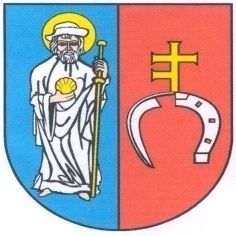 